ΕΛΛΗΝΙΚΗ ΔΗΜΟΚΡΑΤΙΑ 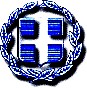 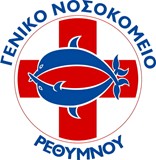   ΥΠΟΥΡΓΕΙΟ  ΥΓΕΙΑΣ7η ΥΓΕΙΟΝΟΜΙΚΗ ΠΕΡΙΦΕΡΕΙΑ ΚΡΗΤΗΣΓΕΝΙΚΟ ΝΟΣΟΚΟΜΕΙΟ ΡΕΘΥΜΝΟΥ							  		ΕΠΕΙΓΟΝΙΑΤΡΙΚΗ ΥΠΗΡΕΣΙΑ                                                              Ρέθυμνο 28-02-2023ΤΗΛΕΦΩΝΟ: 28310 87169															ΠΡΟΣΔιοικητή Θέμα: Εφημερίες διακομιδής Μαρτίου 2023	Παρακαλώ όπως εγκρίνετε και εντέλλετε τις εφημερίες διακομιδής διασωληνωμένων ασθενών για τον μήνα Μάρτιο 2023.		Η ΔΙΕΥΘΥΝΤΡΙΑ ΙΑΤΡΙΚΗΣ ΥΠΗΡΕΣΙΑΣ			ΕΛΙΣΑΒΕΤ ΓΙΑΝΝΟΥΣΗ1-Μαρ.ΠΕΡΙΣΥΝΝΑΚΗ2-Μαρ.ΣΑΜΙΩΤΗΣ3-Μαρ. ΣΑΡΑΝΤΟΥΛΑΚΗ4-Μαρ. ΣΚΑΝΔΑΛΑΚΗΣ5-Μαρ. ΣΤΑΜΑΤΑΚΗΣ6-Μαρ. ΣΤΟΥΠΗΣ7-Μαρ. ΦΡΑΓΚΙΑΔΑΚΗ8-Μαρ. ΓΑΡΜΠΗ9-Μαρ. ΧΡΙΣΤΟΔΟΥΛΑΚΗΣ10-Μαρ. ΧΡΟΝΑΚΗΣ11-Μαρ. ΧΡΥΣΟΦΑΚΗΣ12 Μαρ. ΔΑΣΚΑΛΟΓΙΑΝΝΑΚΗΣ13-Μαρ.   ΑΚΤΟΥΔΙΑΝΑΚΗΣ14-Μαρ. ΑΛΕΥΡΟΦΑΣ15-Μαρ. ΔΑΛΑΚΟΥΡΑ16-Μαρ   ΑΡΑΒΟΓΛΙΑΔΗΣ17-Μαρ. ΒΟΛΟΣΥΡΑΚΗ18-Μαρ. ΒΡΑΝΑΚΗΣ19-Μαρ. ΖΩΤΟΥ20-Μαρ.   ΧΡΙΣΤΟΓΙΑΝΝΗΣ21-Μαρ.   ΓΚΟΓΕΡΑΚΗΣ22-Μαρ.   ΑΠΟΣΤΟΛΑΚΗΣ23-Μαρ.   ΨΗΛΟΜΑΝΟΥΣΑΚΗΣ24 -Μαρ. ΔΡΑΝΔΑΚΗΣ25-Μαρ. ΚΟΥΡΤΖΕΛΗ26-Μαρ.   ΖΑΚΚΑΣ27-Μαρ.   ΠΕΝΤΑΡΗ28-Μαρ.ΚΑΡΠΑΘΑΚΗ29-Μαρ.ΚΑΤΣΙΑΒΟΣ30-Μαρ.ΚΟΝΣΟΛΑΚΗΣ31-Μαρ. ΚΟΡΚΟΥ